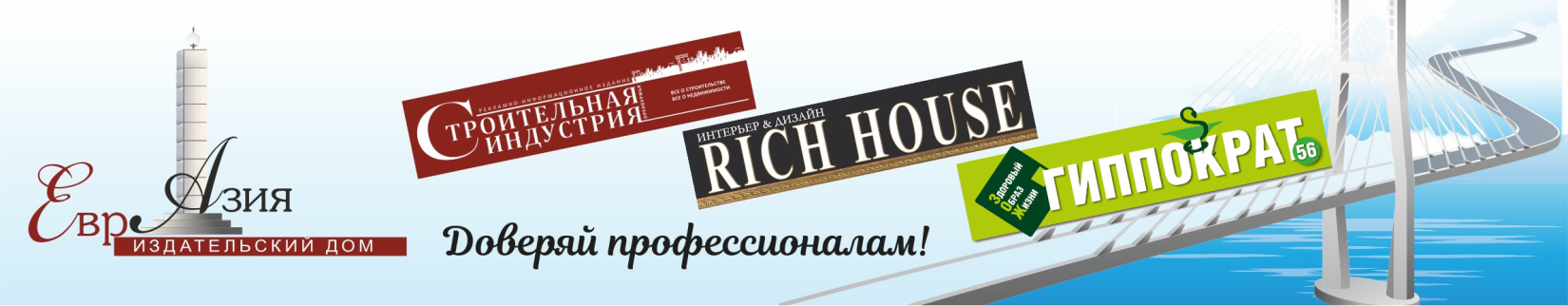 ЗАЯВКАна размещение в ежегодном строительном справочнике«Строительная индустрия Оренбуржья (ОТ и ДО)»Организация ________________________________________________________________________________________Размер рекламного модуля ___________________________________________________________________________Место расположения _______________________________________________________________________________Рубрика___________________________________________________________________________________________При предоставлении готового макета, материал должен быть в исходном варианте.Стоимость/наличный-безналичный расчет:______________________________________________________________ Предоплата (дата)_______________________________________ Остаток оплаты_______________________________Ф.И.О руководителя, телефон:_________________________________________________________________________ Адрес организации __________________________________________________________________________________Тел./факс организации/тел. бухгалтерии ________________________________________________________________e-mail, сайт________________________________________________________________________________________Адреса и реквизиты сторонИсполнитель: ИП Леонтьева Е.А.                                                                           Заказчик:Юр. адрес: 460004. г. Оренбург,				       Ул. Интернациональная, д. 50Почтовый адрес: 460048, г. Оренбург,Ул. Монтажников 2/1, корп. Б, оф. 205ИНН 561108466707Р/сч 40802810446000008035В Оренбургском ОСБ №8623 г.ОренбургБИК 045354601, К/сч 30101810600000000601Тел:(3532) 30-59-80, 25-74-72М.П.____________Е.А. Леонтьева				Ваш ведущий специалист: Надежда БивайнисТел: (3532) 25-74-72Более подробную информацию смотрите на нашем сайте: www.id56.ru